2024 USA ELITE TRAINING, LLC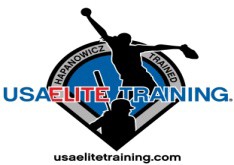 4 on 4 LIVE WINTER SOFTBALL JUNIOR HIGH SCHOOL HITTING LEAGUELOCATION: USA Elite Training Center located at 280 Schoolhouse Road Unit D, Cheshire, CT 06410.7 game season starting in February 2024Certified umpire will score the game.Five inning game or 1 hour time limitEach team provided an hour warm up time before game.Fees must be paid in full to reserve your team’s place. Each team needs 4 players with at least 2 consisting of a pitcher and a catcher.Prizes will be awarded for the following: The winning team will receive a USA Elite Training Sweatshirt.A T-shirt will be awarded to the top player for homeruns and highest individual score.For additional rules of the league please refer to the website: https://www.usaelitetraining.com/4-x-4-leagues/Junior High School 4 X 4 League 2024 Schedule (Saturday from 2 – 9:30pm)February 24, March 2, 9, 16, 23, 30 April 6 (Make-up due to weather April 13)If there are more than 12 teams this year, additional game dates will be as follows:  Sunday/ Friday: February 18, 25, March 24, April 7USA Elite Training Member Fee $165 per playerNon-USA Elite Training Member Fee $190 per playerHow to Contact Us: Phone:(203) 439-0565.  Text (203) 439-6655                                                 Email:jen@usaelitetraining.com280 Schoolhouse RD, Unit D, Cheshire, CT 06410     Web site:  www.usaelitetraining.comWe will do our best to accommodate the schedule but cannot guarantee requests.Enrollment is limited: Registrations with Payment are due by January 12, 2024.